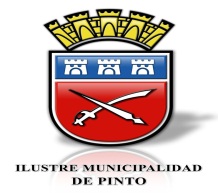 Secretaría MunicipalSESION ORDINARIAN° 036/2015HONORABLE CONCEJO MUNICIPAL DE PINTOFECHA 	:	15 DE DICIEMBRE DEL 2015HORA	:	09:30 HORASLUGAR	:	SALA DE SESIONES DEPTO. DE EDUCACIONCONCEJALES ASISTENTES:SR. LUIS OJEDA VENEGASSR. JORGE ARIAS ZUMAETASR. MARCELO RUIZ RODRIGUEZSR. RODRIGO SANDOVAL VILLEGASSR. NELSON GONZALEZ OSORIOPRESIDENTE (S):SR. SR. MANUEL GUZMAN AEDOSECRETARIO CONCEJO( S):SR. CRISTIAN DIAZ SILVAT A B L A01.- OBSERVACION ACTA SESION ANTERIOR02.- CORRESPONDENCIA03.- CUENTA SR. PRESIDENTE04.- CUENTA DE COMETIDOS SRES. CONCEJALES05.- CUENTA COMISIONES06.- PROPOSICIÓN Y ACUERDO DE TABLA:       - MODIFICACION PRESUPUESTARIA DE MUNICIPALIDAD       - MODIFICACION PRESUPUESTARIA DEPTO. DE EDUCACIÓN       - MODIFICACION PRESUPUESTARIA DEPTO. DE SALUD07.- VARIOS01.- 	OBSERVACION ACTA SESION ANTERIOR:El Concejal Sr. Luis Ojeda observa que en la pag. 12)  párrafo 4° falto el nombre del participante de Ciclismo que representa a la comuna el fin de semana que es el Sr. MICHEL AMÉSTICA TRONCOSO  2.- 	CORRESPONDENCIA:El Sr. Presidente, señala que en los respectivos Casilleros se ha dejado la correspondencia que se ha recibido para los señores Concejales.03.- 	CUENTA SR. PRESIDENTE:	NO HAY04.- 	CUENTA DE COMETIDOS SRES. CONCEJALES:NO HAY05.- 	CUENTA COMISIONES:NO HAY06.- 	PROPOSICIÓN Y ACUERDO DE TABLA:       	- MODIFICACION PRESUPUESTARIA DE MUNICIPALIDAD      	- MODIFICACION PRESUPUESTARIA DEPTO. DE EDUCACIÓN       	- MODIFICACION PRESUPUESTARIA DEPTO. DE SALUD       	- MODIFICACION PRESUPUESTARIA DE MUNICIPALIDAD	El Sr. Presidente propone y somete a consideración de los señores Concejales las siguientes Modificaciones Presupuestarias de Municipalidad:MODIFICACIÓN PRESUPUESTARIA DE INGRESOSMODIFICACIÓN PRESUPUESTARIA INGRESOS Y GASTOSMODIFICACIÓN PRESUPUESTARIA INGRESOS Y GASTOSMODIFICACIÓN PRESUPUESTARIA GASTOSMODIFICACIÓN PRESUPUESTARIA GASTOSMODIFICACIÓN PRESUPUESTARIA DE GASTOS125/2015	Previo análisis, por la unanimidad de los señores Concejales se ACUERDA Aprobar las presentes Modificaciones Presupuestarias de Municipalidad.       - MODIFICACION PRESUPUESTARIA DEPTO. DE EDUCACIÓNEl Sr. Presidente propone y somete a consideración de los señores Concejales las siguientes Modificaciones Presupuestarias del Depto. de Educación:126/2015Previo análisis, por la unanimidad de los señores Concejales se ACUERDA Aprobar las presentes Modificaciones Presupuestarias del Depto. de Educación.       - MODIFICACION PRESUPUESTARIA DEPTO. DE SALUDEl Sr. Presidente propone y somete a consideración de los señores Concejales las siguientes Modificaciones Presupuestarias del Depto. de Salud:MODIFICACIÓN  PRESUPUESTO DE SALUD 2015     Nº 30GASTOS DISMINUYENSUB.   ITEM   ASIG.  S.ASIG    S.S.A   DENOMINACIÓN	                      EN MILES CTA                      21                                                              GASTOS EN PERSONAL              02                                                PERSONAL A CONTRATA                          005                                  Aguinaldos y Bonos	                                       001                      Aguinaldos                                                         002      Aguinaldo de Navidad                                              800                                                         TOTAL GASTOS DISMINUYEN                                  800GASTOS AUMENTANSUB.   ITEM   ASIG.  S.ASIG    S.S.A    DENOMINACIÓN		        EN MILES $ CTA  21                                                              GASTOS EN PERSONAL              01                                                PERSONAL DE PLANTA                          005                                  Aguinaldos y Bonos	                                       001                      Aguinaldos                                                         002      Aguinaldo de Navidad                                                       800                      TOTAL GASTOS AUMENTAN                                    800MODIFICACIÓN  PRESUPUESTO DE SALUD 2015     Nº 31INGRESOS AUMENTAN  BONO ESPECIAL Ley  N° 20883 ART. 60SUB.  ITEM   ASIG.  S.ASIG   S.S.A     DENOMINACIÓN                             EN MILES $CTA05                                                              TRANSFERENCIAS CORRIENTES              03                                                DE OTRAS ENTIDADES PÚBLICAS                                                    007                                  Del Tesoro Público                                       999                       Otras Transferencias Corrientes del Tesoro Público     3.700                                                                  TOTAL INGRESOS AUMENTAN                    3.700GASTOS AUMENTANSUB.  ITEM   ASIG. S.ASIG   S.S.A      DENOMINACIÓN	                    EN MILES $CTA21                                                              GASTOS EN PERSONAL              01                                                PERSONAL DE PLANTA                          005                                  Aguinaldos y Bonos	                                       003                     Bono Especial                                                      001      Bono Extraordinario Anual                                  2.560              02                                                PERSONAL A CONTRATA                          005                                  Aguinaldos y Bonos	                                       003                     Bono Especial                                                                                                                        001      Bono Extraordinario Anual                                  1.140                                                                  TOTAL GASTOS AUMENTAN                      3.700					MODIFICACIÓN  PRESUPUESTO DE SALUD 2015     Nº 32POR MAYOR APORTE MUNICIPALINGRESOS AUMENTANSUB.   ITEM   ASIG.  S.ASIG    S.S.A   DENOMINACIÓN	                    EN MILES $CTA                             TRANSFERENCIAS CORRIENTES            03                                                  DE OTRAS ENTIDADES PÚBLICAS                                                  101                                    De la Municipalidad a Servicios Traspasados      15.830                                                                  TOTAL INGRESOS AUMENTAN                  15.830GASTOS AUMENTANSUB.   ITEM   ASIG.  S.ASIG    S.S.A   DENOMINACIÓN		       EN MILES $ CTA  21                                                              GASTOS EN PERSONAL                                                                 01                                                PERSONAL DE PLANTA                        004                                    Remuneraciones Variables                                       006                     Comisiones de Servicio en el País                             500      22	                                                      BIENES Y SERVICIOS DE CONSUMO	04  		    		       MATERIALES DE USO O CONSUMO                                           004                                    Productos Farmacéuticos                                        8.000                             	            005                                    Materiales y Utiles Quirúrgicos                              2.000                                     05                                                  SERVICIOS BASICOS                        006                                    Telefónica Celular                                                      130            06                                                  MANTENIMIENTO Y REPARACION                        002                                    Mantenim. Y Repar. De Vehículos                            500           08                                                   SERVICIOS GENERALES                        001                                    Servicios de Aseo (lavandería, incineración)         1.000            11                                                  SERVICIOS TECNICOS Y PROFESIONALES                        002                                    Cursos de Capacitaciones                                          100                        999                                    Otros                                                                                                                          001                     Cardiovascular                                                        1.100                                       002                     Laboratorio Básico                                                  2.500       TOTAL GASTOS AUMENTAN                       15.830MODIFICACIÓN  PRESUPUESTO DE SALUD 2015     Nº 33POR MAYOR APORTE MUNICIPALINGRESOS AUMENTANSUB.   ITEM   ASIG.  S.ASIG    S.S.A   DENOMINACIÓN	                    EN MILES $CTA                             TRANSFERENCIAS CORRIENTES            03                                                  DE OTRAS ENTIDADES PÚBLICAS                                                  101                                    De la Municipalidad a Servicios Traspasados        4.000                                                                  TOTAL INGRESOS AUMENTAN                    4.000GASTOS AUMENTANSUB.   ITEM   ASIG.  S.ASIG    S.S.A   DENOMINACIÓN		       EN MILES $ CTA  22	                                                      BIENES Y SERVICIOS DE CONSUMO	04  		    		       MATERIALES DE USO O CONSUMO                                           999                                    Otros                                                                        4.000                                    TOTAL GASTOS AUMENTAN                         4.000127/2015Previo análisis, por la unanimidad de los señores Concejales se ACUERDA Aprobar las presentes Modificaciones Presupuestarias del Depto. de Salud 07.- VARIOS:El Sr. Presidente (S) expone ante los Sres. Concejales la solicitud de SUBVENCIÓN EXTRAORDINARIA de la siguientes Institución:128/2015Previo análisis, por la unanimidad de los señores Concejales se ACUERDA Aprobar la Subvención entes mencionada.El Sr. Presidente (S) cede la palabra al Concejal Sr.  Luis OjedaEl Concejal Sr. Luis Ojeda se refiere a la pavimentación de Calle Central, la que todavía presenta paralización de faenas y la comunidad ha realizado consultas.El Sr. Cristian Díaz informa que ocurrió una discrepancia con los antecedentes técnicos, por lo que se estaba solicitando una modificación por parte de la Empresa. La Municipalidad ha realizado las gestiones para solucionar y agilizar la demora, pero se está a la espera de un pronunciamiento del SERVIU.El Concejal Sr. Luis Ojeda, expresa sus deseos hacia los Sres. Concejales y funcionarios, para que pasen unas Felices Fiestas, junto a sus familias y esperando que el próximo año, sea un año de crecimiento como lo fue el 2015.El Sr. Presidente (S) cede la palabra al Concejal Sr. Jorge Arias.El Concejal Sr. Jorge Arias quiere hacer presente que en la reunión extraordinaria, se aprobó el presupuesto del año 2016, sin observaciones.También señala su disconformidad en relación al proyecto de la obras de Mejoramiento en la Sede del sector de Las Vegas, por lo que considera que fue un gasto excesivo, por sobre las obras, además de indicar que la manera de contratar debería ser evaluada, para una nueva eventualidad.El Sr. Presidente (S) indica que muchas veces como se indicó, que la comunidad ve el monto total, pero no asume los gastos asociados, como son las garantías, gastos de seguridad y todo lo referente a externalizar una obra.El Concejal Sr. Jorge Arias indica, que muchas veces la comunidad  cuestiona los trabajos, por comparación a otras obras, todas estas cosas son transmitidas a nosotros como Concejales, para que se hagan presentes en el Concejo.El Sr. Presidente (S) cede la palabra al Concejal Sr. Marcelo Ruiz, El Concejal Sr. Marcelo Ruíz, consulta en relación a la situación de la Chancadora.El Sr. Presidente (S), indica que el día de mañana se realizara una reunión, para ver los puntos de conflicto y se modificaran por medio de una modificación al Convenio, el problema recaía en discrepancias de funciones al interior de él, para su funcionamiento. El Sr. Presidente (S) cede la palabra al Concejal Sr.  Nelson González, El Concejal Sr. Nelson González hace mención a una solicitud de un vecino, que se pidió por transparencia, en relación a la solicitud de un radar y todavía no hay respuesta a la solicitud.Además de indica que en sector El Cardal, existe un lugar que se inunda en Invierno, por lo que sería conveniente arreglarlo con tubos y aprovecharse hacer una limpieza del sector, aprovechando el buen clima.El Sr. Presidente (S) cede la palabra al Concejal Sr. Rodrigo Sandoval, El Concejal Sr. Rodrigo Sandoval, hace mención a que no ha recibido el Informe de Obras solicitado en sesiones anteriores.El Sr. Presidente (S), indica que todavía está dentro del plazo para su entrega.El Concejal Sr. Rodrigo Sandoval, solicita se considere realizar una limpieza a las áreas verdes del sector Recinto y Los Lleuques.Además de solicitar al Encargado de Tránsito, colocar un letrero de señalética que indique la prohibición de camiones de dos ejes en el camino del Cementerio de Recinto, pues se ha generado un deterioro considerable a la fecha por los camiones que transitan. Por cuanto se requiere algo que norme el tránsito de tipo y carga de camiones por el sector.Por último, quiero consultar el estado del proyecto del Pozo de Recinto, además de solicitar el cierro del terreno correspondiente a la Municipalidad.El Concejal Sr. Jorge Arias, solicita se le aclare el estado del camino a Shangrila, ya que se ha informado de que se realizó un cambio en la tutoría del camino.Junto a lo anterior, reitera la solicitud realizada en sesiones anteriores en relación al retiro del Letrero de Obras, del proyecto que se ejecutó en el Área Verde de la Población Pincheira. El cual todavía se encuentra instalo y no ha sido retirado por la Municipalidad.El Sr. Presidente (S) informa la fecha de la nueva Sesión de Concejo para el martes 05 de Enero de 2016.No habiendo más que tratar se cierra la Sesión a las 10:30 horas.				                                  CRISTIAN DIAZ SILVA   			                                  	                  Secretario del Concejo Municipal  (S)                                                                             Ministro de Fé FIRMA APROBACIÓN SRES. CONCEJALES, ACTA ORDINARIA N° 036 DEL 15 DE DICIEMBRE DEL 2015.LUIS OJEDA VENEGAS			____________________________JORGE ARIAS ZUMAETA			____________________________MARCELO RUIZ RODRIGUEZ		____________________________RODRIGO SANDOVAL VILLEGAS	____________________________NELSON GONZALEZ OSORIO		____________________________MANUEL GUZMAN AEDO			           CRISTIAN DIAZ SILVA                   Presidente (S)			     Secretario Concejo Municipal (S)     Concejo Municipal de Pinto                                     Ministro de FeMGA/CDS/ttaDISTRIBUCIÓNSr. Presidente Concejo MunicipalSres. Concejales (6)Sr. Secretario Municipal Oficina de PartesAUMENTAR INGRESOSAUMENTAR INGRESOSAUMENTAR INGRESOSAUMENTAR INGRESOSAUMENTAR INGRESOSAUMENTAR INGRESOSAUMENTAR INGRESOSAUMENTAR INGRESOSAUMENTAR INGRESOSAUMENTAR INGRESOSSUBT.ÍTEMASIG.ASIG.ASIG.ASIG.                                                M$  AUMENTAR                                                M$  AUMENTAR0803001PARTICIPACION ANUAL FONDO COMUN MUNICIPAL    50.000 TOTAL AUMENTO    50.000 DISMINUIR INGRESOSDISMINUIR INGRESOSDISMINUIR INGRESOSDISMINUIR INGRESOSDISMINUIR INGRESOSDISMINUIR INGRESOSDISMINUIR INGRESOSDISMINUIR INGRESOSDISMINUIR INGRESOSDISMINUIR INGRESOSSUBT.ÍTEMASIG.S ASIG.S.ASIG.S.ASIG.S.ASIG.S.ASIG.S.ASIG.                                                M$  DISMINUIR                                                M$  DISMINUIR0303PARTICIPACION EN IMPTO. TERRITORIAL    50.000 TOTAL DISMINUCION    50.000 AUMENTAR INGRESOSAUMENTAR INGRESOSAUMENTAR INGRESOSAUMENTAR INGRESOSAUMENTAR INGRESOSAUMENTAR INGRESOSAUMENTAR INGRESOSAUMENTAR INGRESOSAUMENTAR INGRESOSAUMENTAR INGRESOSAUMENTAR INGRESOSAUMENTAR INGRESOSSUBT.ÍTEMASIG.ASIG.                                         M$  AUMENTAR                                         M$  AUMENTAR                                         M$  AUMENTAR1303002999OTRAS TRANSF.PARA GASTOS D/CAPITAL DE LA SUBDERE   84.989    84.989 Fondos de Incentivo al Mejoramiento de laGestión MunicipalTOTAL INGRESOS   84.989    84.989 AUMENTAR GASTOAUMENTAR GASTOAUMENTAR GASTOAUMENTAR GASTOAUMENTAR GASTOAUMENTAR GASTOSUBT.ÍTEMASIG.S ASIG.S.ASIG.S.ASIG.S.ASIG.S.ASIG.S.ASIG.S.ASIG.                                                M$  AUMENTAR                                                M$  AUMENTAR                                                M$  AUMENTAR3102004999OTROS PROYECTOS   84.989    84.989 TOTAL GASTOS   84.989    84.989 AUMENTAR INGRESOSAUMENTAR INGRESOSAUMENTAR INGRESOSAUMENTAR INGRESOSAUMENTAR INGRESOSAUMENTAR INGRESOSAUMENTAR INGRESOSAUMENTAR INGRESOSAUMENTAR INGRESOSAUMENTAR INGRESOSSUBT.ÍTEMASIG.ASIG.                                        M$  AUMENTAR                                        M$  AUMENTAR0301001001DE BENEFICIO MUNICIPAL      100 0301002001EN IMPUESTO TERRITORIAL    7.100 0301002002EN PATENTES MUNICIPALES      100 0301003001URBANISMO Y CONSTRUCCION    2.000 0301003003PROPAGANDA      100 0301003004TRANSFERENCIAS VEHICULOS    1.000 0302999OTROS      100 0699OTRAS RENTAS DE LA PROPIEDAD      200 0801002RECUPERAC. ART. 12 LEY N° 18.196      500 0802008INTERESES      300 0803001PARTICIPACION ANUAL FONDO COMUN MUNICIPAL   75.000 0899001DEVOLUCION Y REINTEGROS      400 TOTAL INGRESOS   86.900 AUMENTAR GASTOAUMENTAR GASTOAUMENTAR GASTOAUMENTAR GASTOAUMENTAR GASTOAUMENTAR GASTOSUBT.ÍTEMASIG.S ASIG.S.ASIG.S.ASIG.S.ASIG.S.ASIG.S.ASIG.                                                                     M$  AUMENTAR                                                                     M$  AUMENTAR2205001ELECTRICIDAD   12.490 Gestión Interna         2.490Servicio Comunitario   10.0002206002MANTENIMIENTO Y REPARACION DE VEHICULOS    3.000 Según Memorandum N° 093/2015 de Encargado Mantenimiento de Vehiculos2206005MANTEN.Y REPARACION MAQUINARIAS Y EQUIPOS    2.000 Según Memorandum N° 093/2015 de Encargado Mantenimiento de Vehiculos2208007PASAJES FLETES Y BODEGAJES      500 Gestión Interna2208009SERVICIO DE PAGO Y COBRANZAS      500 2403101001A EDUCACIÓN   48.580 Aporte extraordinario al Depto. de EducaciónSegún Ord. N° 385 del 10/12/2015 de Director Comunal de Educación2403101002A SALUD   19.830 Aporte extraordinario al Departamento de SaludSegún Ord. N° 88 del 10/12/2015    M$  15.830Según Ord. N° 65 del 02/11/2015    M$   4.000del Encargado del Depto. de Salud de PintoTOTAL GASTOS   86.900 AUMENTAR GASTOSAUMENTAR GASTOSAUMENTAR GASTOSAUMENTAR GASTOSAUMENTAR GASTOSSUBT.ÍTEMASIG.ASIG.                                                M$  AUMENTAR                                                M$  AUMENTAR2401007ASISTENCIA SOCIAL   6.000 Programa SocialPrograma de NavidadTOTAL    6.000 DISMINUIR GASTODISMINUIR GASTODISMINUIR GASTODISMINUIR GASTODISMINUIR GASTOSUBT.ÍTEMASIG.S ASIG.S.ASIG.S.ASIG.S.ASIG.S.ASIG.S.ASIG.                                               M$  DISMINUIR2401008PREMIOS Y OTROS   6.000 Programa SocialPrograma de NavidadTOTAL    6.000 AUMENTAR GASTOSAUMENTAR GASTOSAUMENTAR GASTOSAUMENTAR GASTOSSUBT.ÍTEMASIG.ASIG.                                        M$  AUMENTAR                                        M$  AUMENTAR                                        M$  AUMENTAR                                        M$  AUMENTAR2203001PARA VEHICULOSPARA VEHICULOS     380      380 Prog. Cultural Activ. Turist. y Culturales   300.-Prog. Cultural Activ. Turist. y Culturales   300.-Prog. Cultural Activ. Turist. y Culturales   300.-Prog. Cultural Activ. Turist. y Culturales   300.-Prog. Recreac.Desarr.Activ. Deportivas       80.-Prog. Recreac.Desarr.Activ. Deportivas       80.-Prog. Recreac.Desarr.Activ. Deportivas       80.-Prog. Recreac.Desarr.Activ. Deportivas       80.-2208007PASAJES, FLETES Y BODEGAJESPASAJES, FLETES Y BODEGAJES   1.870    1.870 Prog. Cultural   Desarrollo Activ. Turist. YCulturales   Prog. Cultural   Desarrollo Activ. Turist. YCulturales   Prog. Cultural   Desarrollo Activ. Turist. YCulturales   Prog. Cultural   Desarrollo Activ. Turist. YCulturales   2209999OTROSOTROS500500Programa Social Programa de NavidadPrograma Social Programa de Navidad2401004ORGANIZACIONES COMUNITARIASORGANIZACIONES COMUNITARIAS1.5001.500Programa SocialPrograma SocialSubvencionesSubvenciones2401007ASISTENCIA SOCIALASISTENCIA SOCIAL800800Programa Social, Programa de NavidadPrograma Social, Programa de NavidadTOTAL TOTAL   5.050   5.050 DISMINUIR GASTODISMINUIR GASTODISMINUIR GASTODISMINUIR GASTOSUBT.ÍTEMASIG.S ASIG.S.ASIG.S.ASIG.S.ASIG.S.ASIG.S.ASIG.S.ASIG.S.ASIG.                                               M$  DISMINUIR                                               M$  DISMINUIR                                               M$  DISMINUIR                                               M$  DISMINUIR2208001SERVICIO DE ASEOSERVICIO DE ASEO   1.000    1.000 Programa Social Limpieza de fosas individualesPrograma Social Limpieza de fosas individuales2401007ASISTENCIA SOCIALASISTENCIA SOCIAL   4.050    4.050 Programa Social Programa Social Canastas Familiares                  800.-Canastas Familiares                  800.-Servicios Funerarios                 250.-Servicios Funerarios                 250.-Limpieza Fosas Individuales          500.-Limpieza Fosas Individuales          500.-Colchones y Frazadas               1.000.-Colchones y Frazadas               1.000.-Mediagua, incendios y Catastrofes  1.500.-Mediagua, incendios y Catastrofes  1.500.-TOTAL TOTAL   5.050   5.050 AUMENTAR GASTOSAUMENTAR GASTOSAUMENTAR GASTOSAUMENTAR GASTOSAUMENTAR GASTOSSUBT.ÍTEMASIG.ASIG.                                                M$  AUMENTAR                                                M$  AUMENTAR2403099A OTRAS ENTIDADES PUBLICAS   3.000 Aporte Municipal PRODESAL 3TOTAL    3.000 DISMINUIR GASTODISMINUIR GASTODISMINUIR GASTODISMINUIR GASTODISMINUIR GASTOSUBT.ÍTEMASIG.S ASIG.S.ASIG.S.ASIG.S.ASIG.S.ASIG.S.ASIG.                                               M$  DISMINUIR                                               M$  DISMINUIR2104004PRESTACION DE SAERVICIOS EN PROG. COMUNITARIOS   3.000 Aporte MunicipalPRODESAL 3TOTAL    3.000                      1)   MODIFICACION PRESUPUESTARIA DE  INGRESOS Y GASTOS                      1)   MODIFICACION PRESUPUESTARIA DE  INGRESOS Y GASTOS                      1)   MODIFICACION PRESUPUESTARIA DE  INGRESOS Y GASTOS                      1)   MODIFICACION PRESUPUESTARIA DE  INGRESOS Y GASTOS                      1)   MODIFICACION PRESUPUESTARIA DE  INGRESOS Y GASTOS                      1)   MODIFICACION PRESUPUESTARIA DE  INGRESOS Y GASTOS                      1)   MODIFICACION PRESUPUESTARIA DE  INGRESOS Y GASTOS                      1)   MODIFICACION PRESUPUESTARIA DE  INGRESOS Y GASTOS                      1)   MODIFICACION PRESUPUESTARIA DE  INGRESOS Y GASTOS MAYOR INGRESOMAYOR INGRESOSUBT.ITEMASIG.SUB.SUBSUB.                     DENOMINACIONM$ ASIG.ASIG.AUMENTOINGRESOS05TRANSFERENCIAS CORRIENTESTRANSFERENCIAS CORRIENTESTRANSFERENCIAS CORRIENTES03DE OTRAS ENTIDADES PUBLICASDE OTRAS ENTIDADES PUBLICASDE OTRAS ENTIDADES PUBLICAS003De la Subsecretaría de EducaciónDe la Subsecretaría de EducaciónDe la Subsecretaría de Educación002Otros AportesOtros Aportes001Subvención Escolar Preferencial ley N°20.248Subvención Escolar Preferencial ley N°20.248Subvención Escolar Preferencial ley N°20.248Subvención Escolar Preferencial ley N°20.24826.373TOTAL AUMENTO TOTAL AUMENTO 26.373SUBT.ITEMASIG.SUB.SUBSUB.                     DENOMINACIONM$ ASIG.ASIG.AUMENTOGASTOS 22BIENES Y SERVICIOS DE CONSUMOBIENES Y SERVICIOS DE CONSUMOBIENES Y SERVICIOS DE CONSUMO01ALIMENTOS Y BEBIDASALIMENTOS Y BEBIDAS001Para Personas Para Personas 1.28402TEXTILES, VESTUARIO Y CALZADOTEXTILES, VESTUARIO Y CALZADOTEXTILES, VESTUARIO Y CALZADO002Vestuario, Accesorios y Prendas DiversasVestuario, Accesorios y Prendas DiversasVestuario, Accesorios y Prendas DiversasVestuario, Accesorios y Prendas Diversas03COMBUSTIBLES Y LUBRICANTESCOMBUSTIBLES Y LUBRICANTESCOMBUSTIBLES Y LUBRICANTES001Para VehículosPara Vehículos40004MATERIALES DE USO O CONSUMOMATERIALES DE USO O CONSUMOMATERIALES DE USO O CONSUMO001Materiales de OficinaMateriales de Oficina9.400002Textos y Otros Materiales de EnseñanzaTextos y Otros Materiales de EnseñanzaTextos y Otros Materiales de EnseñanzaTextos y Otros Materiales de Enseñanza3.013009Insumos, Repuestos y Accesorios ComputacionalesInsumos, Repuestos y Accesorios ComputacionalesInsumos, Repuestos y Accesorios ComputacionalesInsumos, Repuestos y Accesorios Computacionales3.32109ARRIENDOSARRIENDOS003Arriendo de VehículosArriendo de Vehículos3.14029ADQUISIC. DE ACTIVOS NO FINANCIEROSADQUISIC. DE ACTIVOS NO FINANCIEROSADQUISIC. DE ACTIVOS NO FINANCIEROSADQUISIC. DE ACTIVOS NO FINANCIEROS04MOBILIARIO Y OTROSMOBILIARIO Y OTROS05MAQUINAS Y EQUIPOSMAQUINAS Y EQUIPOS999Otras3.01006EQUIPOS INFORMATICOSEQUIPOS INFORMATICOSEQUIPOS INFORMATICOS001Equipos Computacionales y PeriféricosEquipos Computacionales y PeriféricosEquipos Computacionales y Periféricos2.805(GASTOS SEP)(GASTOS SEP)TOTAL AUMENTOTOTAL AUMENTO26.3732)      MODIFICACION PRESUPUESTARIA DE INGRESOS Y GASTOS2)      MODIFICACION PRESUPUESTARIA DE INGRESOS Y GASTOS2)      MODIFICACION PRESUPUESTARIA DE INGRESOS Y GASTOS2)      MODIFICACION PRESUPUESTARIA DE INGRESOS Y GASTOS2)      MODIFICACION PRESUPUESTARIA DE INGRESOS Y GASTOS2)      MODIFICACION PRESUPUESTARIA DE INGRESOS Y GASTOS2)      MODIFICACION PRESUPUESTARIA DE INGRESOS Y GASTOS2)      MODIFICACION PRESUPUESTARIA DE INGRESOS Y GASTOS2)      MODIFICACION PRESUPUESTARIA DE INGRESOS Y GASTOS                               POR MAYOR APORTE MUNICIPAL                               POR MAYOR APORTE MUNICIPAL                               POR MAYOR APORTE MUNICIPAL                               POR MAYOR APORTE MUNICIPAL                               POR MAYOR APORTE MUNICIPAL                               POR MAYOR APORTE MUNICIPALSUBT.ITEMASIG.SUB.SUBSUB.                     DENOMINACIONM$ ASIG.ASIG.AUMENTOINGRESOS05TRANSFERENCIAS CORRIENTESTRANSFERENCIAS CORRIENTESTRANSFERENCIAS CORRIENTES03DE OTRAS ENTIDADES PUBLICASDE OTRAS ENTIDADES PUBLICASDE OTRAS ENTIDADES PUBLICAS101De la Municipalidad a Serv. Incorporados a su GestiónDe la Municipalidad a Serv. Incorporados a su GestiónDe la Municipalidad a Serv. Incorporados a su GestiónDe la Municipalidad a Serv. Incorporados a su Gestión48.850(aporte Municipal Extraordinario)(aporte Municipal Extraordinario)(aporte Municipal Extraordinario)TOTAL AUMENTOTOTAL AUMENTO48.850SUBT.ITEMASIG.SUB.SUBSUB.                     DENOMINACIONM$ ASIG.ASIG.AUMENTOGASTOS 21GASTOS EN PERSONALGASTOS EN PERSONAL01PERSONAL DE PLANTAPERSONAL DE PLANTA001Sueldos y SobresueldosSueldos y Sobresueldos001Sueldos BasesSueldos Bases12.00003OTRAS REMUNERACIONESOTRAS REMUNERACIONESOTRAS REMUNERACIONES004Remuneraciones Reguladas por el Código del TrabajoRemuneraciones Reguladas por el Código del TrabajoRemuneraciones Reguladas por el Código del TrabajoRemuneraciones Reguladas por el Código del Trabajo001Sueldos36.850TOTAL AUMENTOTOTAL AUMENTO48.8503) MODIFICACION PRESUPUESTARIA DE GASTOS 3) MODIFICACION PRESUPUESTARIA DE GASTOS 3) MODIFICACION PRESUPUESTARIA DE GASTOS 3) MODIFICACION PRESUPUESTARIA DE GASTOS 3) MODIFICACION PRESUPUESTARIA DE GASTOS 3) MODIFICACION PRESUPUESTARIA DE GASTOS 3) MODIFICACION PRESUPUESTARIA DE GASTOS 3) MODIFICACION PRESUPUESTARIA DE GASTOS 3) MODIFICACION PRESUPUESTARIA DE GASTOS 3) MODIFICACION PRESUPUESTARIA DE GASTOS SUBT.ITEMASIG.SUB.SUBSUB.                     DENOMINACION                     DENOMINACION                     DENOMINACIONM$ ASIG.ASIG.DISMINUCIONGASTOS 22BIENES Y SERVICIOS DE CONSUMOBIENES Y SERVICIOS DE CONSUMOBIENES Y SERVICIOS DE CONSUMO01ALIMENTOS Y BEBIDASALIMENTOS Y BEBIDAS001Para Personas Para Personas 20002TEXTILES, VESTUARIO Y CALZADOTEXTILES, VESTUARIO Y CALZADOTEXTILES, VESTUARIO Y CALZADO002Vestuario, Accesorios y Prendas DiversasVestuario, Accesorios y Prendas DiversasVestuario, Accesorios y Prendas DiversasVestuario, Accesorios y Prendas Diversas2.60004MATERIALES DE USO O CONSUMOMATERIALES DE USO O CONSUMOMATERIALES DE USO O CONSUMO007Materiales y Utiles de AseoMateriales y Utiles de AseoMateriales y Utiles de Aseo2.57106MANTENIMIENTO Y REPARACIONESMANTENIMIENTO Y REPARACIONESMANTENIMIENTO Y REPARACIONES001Mantenimiento y Reparación de EdificacionesMantenimiento y Reparación de EdificacionesMantenimiento y Reparación de EdificacionesMantenimiento y Reparación de Edificaciones292003Mantenimiento y Reparación Mobiliarios y OtrosMantenimiento y Reparación Mobiliarios y OtrosMantenimiento y Reparación Mobiliarios y OtrosMantenimiento y Reparación Mobiliarios y Otros120004Mantenimiento y Reparación de Máquinas y Equipos de OficinaMantenimiento y Reparación de Máquinas y Equipos de OficinaMantenimiento y Reparación de Máquinas y Equipos de OficinaMantenimiento y Reparación de Máquinas y Equipos de Oficina30008SERVICIOS GENERALESSERVICIOS GENERALES002Servicios de VigilanciaServicios de Vigilancia55629ADQUISIC. DE ACTIVOS NO FINANCIEROSADQUISIC. DE ACTIVOS NO FINANCIEROSADQUISIC. DE ACTIVOS NO FINANCIEROSADQUISIC. DE ACTIVOS NO FINANCIEROS07PROGRAMAS INFORMATICOSPROGRAMAS INFORMATICOSPROGRAMAS INFORMATICOS002Sistemas de InformaciónSistemas de Información1.568TOTAL DISMINUCIONTOTAL DISMINUCION8.207SUBT.ITEMASIG.SUB.SUBSUB.                     DENOMINACION                     DENOMINACION                     DENOMINACIONM$ ASIG.ASIG.AUMENTOGASTOS 22BIENES Y SERVICIOS DE CONSUMOBIENES Y SERVICIOS DE CONSUMOBIENES Y SERVICIOS DE CONSUMO02TEXTILES, VESTUARIO Y CALZADOTEXTILES, VESTUARIO Y CALZADOTEXTILES, VESTUARIO Y CALZADO002Vestuario, Accesorios y Prendas DiversasVestuario, Accesorios y Prendas DiversasVestuario, Accesorios y Prendas DiversasVestuario, Accesorios y Prendas Diversas260004MATERIALES DE USO O CONSUMOMATERIALES DE USO O CONSUMOMATERIALES DE USO O CONSUMO010Materiales para Mantenim. y Reparaciones de Inmuebles Materiales para Mantenim. y Reparaciones de Inmuebles Materiales para Mantenim. y Reparaciones de Inmuebles Materiales para Mantenim. y Reparaciones de Inmuebles 3.38905SERVICIOS BASICOSSERVICIOS BASICOS003Gas40006MANTENIMIENTO Y REPARACIONESMANTENIMIENTO Y REPARACIONESMANTENIMIENTO Y REPARACIONES001Mantenimiento y Reparación de EdificacionesMantenimiento y Reparación de EdificacionesMantenimiento y Reparación de EdificacionesMantenimiento y Reparación de Edificaciones5009ARRIENDOSARRIENDOS003Arriendo de VehículosArriendo de Vehículos20029ADQUISIC. DE ACTIVOS NO FINANCIEROSADQUISIC. DE ACTIVOS NO FINANCIEROSADQUISIC. DE ACTIVOS NO FINANCIEROSADQUISIC. DE ACTIVOS NO FINANCIEROS07PROGRAMAS INFORMATICOSPROGRAMAS INFORMATICOSPROGRAMAS INFORMATICOS001Programas ComputacionalesProgramas ComputacionalesProgramas Computacionales1.568TOTAL AUMENTOTOTAL AUMENTO8.207N°INSTITUCIONESMONTOAPROBADOM$01BANDA PUERTA DE LA CORDILLERA1.400.-